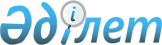 Шарттық негізде үй-жайлар беру туралыҚызылорда облысы Қазалы ауданы әкімдігінің 2022 жылғы 5 наурыздағы № 30 қаулысы
      "Қазақстан Республикасындағы сайлау туралы" Қазақстан Республикасының 1995 жылғы 28 қыркүйектегі Конституциялық Заңының 28-бабы 4-тармағына сәйкес Қазалы ауданының әкімдігі ҚАУЛЫ ЕТЕДІ:
      1. Қосымшаға сәйкес кандидаттарға сайлаушылармен кездесуі үшін шарттық негізде үй-жайлар берілсін.
      2. Қазалы қаласы, Әйтеке би кенті және ауылдық округ әкімдері осы қаулыдан туындайтын шараларды қабылдасын.
      3. Осы қаулы қол қойған күнінен бастап күшіне енеді. Кандидаттарға сайлаушылармен кездесуі үшін шарттық негізде берілетін үй-жайлар
					© 2012. Қазақстан Республикасы Әділет министрлігінің «Қазақстан Республикасының Заңнама және құқықтық ақпарат институты» ШЖҚ РМК
				
      Аудан әкімінің міндетін атқарушы 

Д. Тлеумбетов
Қазалы ауданы әкімдігінің
2022 жылғы "05" наурыздағы
№ 30 қаулысына қосымша
№
Елді мекеннің
атауы
Кездесу үшін үй-жайлар
1
Әйтеке би кенті 
"Қазалы ауданының мәдениет және тілдерді дамыту бөлімінің Роза Бағланова атындағы аудандық мәдениет Орталығы" мемлекеттік коммуналдық қазыналық кәсіпорны
2
Әйтеке би кенті
Әйтеке би кенті әкімі аппаратының "Кенттік клубы" мемлекеттік коммуналдық қазыналық кәсіпорны
3
Әйтеке би кенті
"Қызылорда облысының білім басқармасының "Қазалы ауданы бойынша білім бөлімінің "Оқушылар Үйі" коммуналдық мемлекеттік қазыналық кәсіпорны
4
Қазалы қаласы
Қазалы қаласы әкімі аппаратының "Қалалық мәдениет Үйі" мемлекеттік коммуналдық қазыналық кәсіпорны
5
Майлыбас ауылдық округінің Ақсуат ауылы 
Майлыбас ауылдық округі әкімі аппаратының "Ақсуат ауылдық клубы" мемлекеттік коммуналдық қазыналық кәсіпорны 
6
Өркендеу ауылдық округінің Жанкент ауылы 
Өркендеу ауылдық округі әкімі аппаратының "Өркендеу ауылдық клубы" мемлекеттік коммуналдық қазыналық кәсіпорны 
7
Көларық ауылдық округінің Ақтан батыр ауылы
Көларық ауылдық округі әкімі аппаратының "Ақтан батыр ауылдық клубы" мемлекеттік коммуналдық қазыналық кәсіпорны 
8
Бірлік ауылдық округінің Бірлік ауылы
Бірлік ауылдық округі әкімі аппаратының "Бірлік ауылдық клубы" мемлекеттік коммуналдық қазыналық кәсіпорны 
9
Ақжона ауылдық округінің Майдакөл ауылы
Ақжона ауылдық округі әкімі аппаратының "Майдакөл ауылдық клубы" мемлекеттік коммуналдық қазыналық кәсіпорны
10
Қызылқұм ауылдық округінің Кәукей ауылы
"Қызылорда облысының білім басқармасының "Қазалы ауданы бойынша білім бөлімінің "225 орта мектебі" коммуналдық мемлекеттік мекемесі
11
Қызылқұм ауылдық округінің Ажар ауылы
"Қызылорда облысының білім басқармасының "Қазалы ауданы бойынша білім бөлімінің "№146 негізгі мектебі" коммуналдық мемлекеттік мекемесі
12
Алға ауылдық округінің Түктібаев ауылы
Алға ауылдық округі әкімі аппаратының "Үрмәш Түктібаев ауылдық клубы" мемлекеттік коммуналдық қазыналық кәсіпорны
13
Құмжиек ауылдық округінің Пірімов ауылы
Құмжиек ауылдық округі әкімі аппаратының "Қ.Пірімов ауылдық клубы" мемлекеттік коммуналдық қазыналық кәсіпорны
14 
Сарыкөл ауылдық округінің Абай ауылы
Сарыкөл ауылдық округі әкімі аппаратының "Абай ауылдық клубы" мемлекеттік коммуналдық қазыналық кәсіпорны
15
Тасарық ауылдық округінің Лахалы ауылы 
Тасарық ауылдық округі әкімі аппаратының "Лахалы ауылдық клубы" мемлекеттік коммуналдық қазыналық кәсіпорны
16
Тасарық ауылдық округінің Тасарық ауылы 
Тасарық ауылдық округі әкімі аппаратының "Тасарық ауылдық клубы" мемлекеттік коммуналдық қазыналық кәсіпорны
17
Шәкен ауылдық округінің Шәкен ауылы
Шәкен ауылдық округі әкімі аппаратының "Шәкен ауылдық клубы" мемлекеттік коммуналдық қазыналық кәсіпорны
18
Сарбұлақ ауылдық округінің Сарбұлақ ауылы
Сарбұлақ ауылдық округі әкімі аппаратының "Сарбұлақ ауылдық клубы" мемлекеттік коммуналдық қазыналық кәсіпорны
19
Басықара ауылдық округінің Басықара ауылы
Басықара ауылдық округі әкімі аппаратының "Басықара ауылдық клубы" мемлекеттік коммуналдық қазыналық кәсіпорны
20
Қарашеңгел ауылдық округінің Жалаңтөс батыр ауылы
Қарашеңгел ауылдық округі әкімі аппаратының "Жалаңтөс батыр ауылдық клубы" мемлекеттік коммуналдық қазыналық кәсіпорны
21
Аранды ауылдық округінің Қожабақы ауылы
Аранды ауылдық округі әкімі аппаратының "Қожабақы ауылдық мәдениет Үйі" мемлекеттік коммуналдық қазыналық кәсіпорны
22 
Аранды ауылдық округінің Аранды ауылы
Аранды ауылдық округі әкімі аппаратының "Қожабақы ауылдық мәдениет Үйі" мемлекеттік коммуналдық қазыналық кәсіпорнының Аранды ауылдық клубы
23
Арықбалық ауылдық округінің Жанқожа батыр ауылы
Арықбалық ауылдық округі әкімі аппаратының "Жанқожа батыр ауылдық мәдениет Үйі" мемлекеттік коммуналдық қазыналық кәсіпорны
24
Ғани Мұратбаев ауылдық округінің Мұратбаев ауылы
Ғани Мұратбаев ауылдық округі әкімі аппаратының "Ғ.Мұратбаев ауылдық мәдениет Үйі" мемлекеттік коммуналдық қазыналық кәсіпорны
25
Майдакөл ауылдық округінің Бекарыстан би ауылы 
Майдакөл ауылдық округі әкімі аппаратының "Бекарыстан би ауылдық мәдениет Үйі" мемлекеттік коммуналдық қазыналық кәсіпорны
26
Бозкөл ауылдық округінің Бозкөл ауылы
Бозкөл ауылдық округі әкімі аппаратының "Бозкөл ауылдық мәдениет Үйі" мемлекеттік коммуналдық қазыналық кәсіпорны